NBCU Streams Away From Linear TVNBCUniversal will devote more resources to its streaming division at the expense of its television unit, company leader Jeff Shell said, and executive Mark Lazarus is restructuring the Television and Streaming group to enable that. He added that making new movies available on demand sooner, under the recent deal the company and AMC Theatres signed, will reverse recent declines in post-theatrical revenues.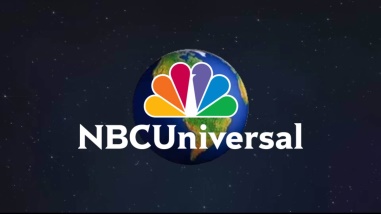 Deadline Hollywood 7.30.20https://deadline.com/2020/07/universal-amc-theatrical-window-collapse-jeff-shell-comments-1202999394/